1. 참가 기업/기관 정보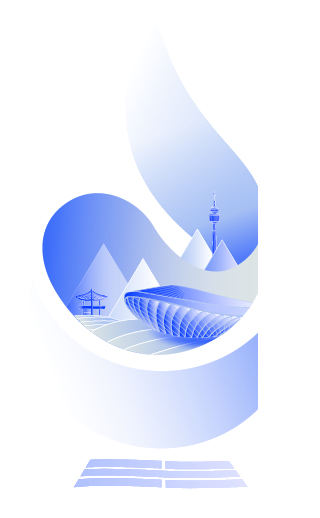 2. 후원 프로그램 기업/기관명(국문)(영문)(국문)(영문)대표자명대표자명(국문)(영문)주소(국문)(영문)(국문)(영문)(국문)(영문)(국문)(영문)(국문)(영문)주소(국문)(영문)(국문)(영문)우편번호우편번호담당자성명(국문)(영문)(국문)(영문)부서∙직위(국문)(영문)담당자전화번호휴대폰담당자이메일팩스i. 후원 프로그램 – 패키지i. 후원 프로그램 – 패키지i. 후원 프로그램 – 패키지i. 후원 프로그램 – 패키지i. 후원 프로그램 – 패키지i. 후원 프로그램 – 패키지i. 후원 프로그램 – 패키지i. 후원 프로그램 – 패키지i. 후원 프로그램 – 패키지구 분 DiamondDiamondPremiumGoldGoldSilverSilverBronze금액(원)□ 50,000,000□ 50,000,000□ 30,000,000□ 20,000,000□ 20,000,000□ 10,000,000□ 10,000,000□ 2,000,000ii. 후원 프로그램 - 맞춤형ii. 후원 프로그램 - 맞춤형ii. 후원 프로그램 - 맞춤형ii. 후원 프로그램 - 맞춤형ii. 후원 프로그램 - 맞춤형ii. 후원 프로그램 - 맞춤형ii. 후원 프로그램 - 맞춤형ii. 후원 프로그램 - 맞춤형ii. 후원 프로그램 - 맞춤형품 목품 목금 액(원)금 액(원)금 액(원)품 목품 목금 액(원)금 액(원)웰컴리셉션웰컴리셉션□ 30,000,000□ 30,000,000□ 30,000,000커피 브레이크커피 브레이크□ 2,000,000□ 2,000,000등록뱃지 랜야드등록뱃지 랜야드□ 5,000,000□ 5,000,000□ 5,000,000등록데스크 광고등록데스크 광고□ 2,000,000□ 2,000,000웰컴키트(총회 가방)웰컴키트(총회 가방)□ 3,000,000□ 3,000,000□ 3,000,000인터넷라운지 광고인터넷라운지 광고□ 1,000,000□ 1,000,000홍보 쇼케이스홍보 쇼케이스□ 1,000,000□ 1,000,000□ 1,000,000당사는 상기와 같이 제17차 IWRA 세계물총회 계약체결을 하고자 합니다. 본 계약서에 날인함과 동시에 계약의 효력이 발생하며, 상기인은 당사를 대표하여 본 계약서를 이행할 권한과 의무가 부여되었음을 확인합니다.사업자 등록증 사본 1부를 동봉하여 본 신청서를 날인 후 제출(이메일: wwc2020@exco.co.kr)해주시기 바랍니다.                                                    기관명:                        신청자:                     (인)                                                   일  자:                        대표자:                   (직인)   ø 본 신청서는 날인 후 제출하셔야 합니다.